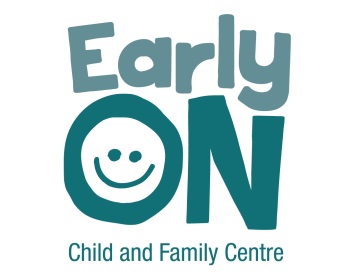 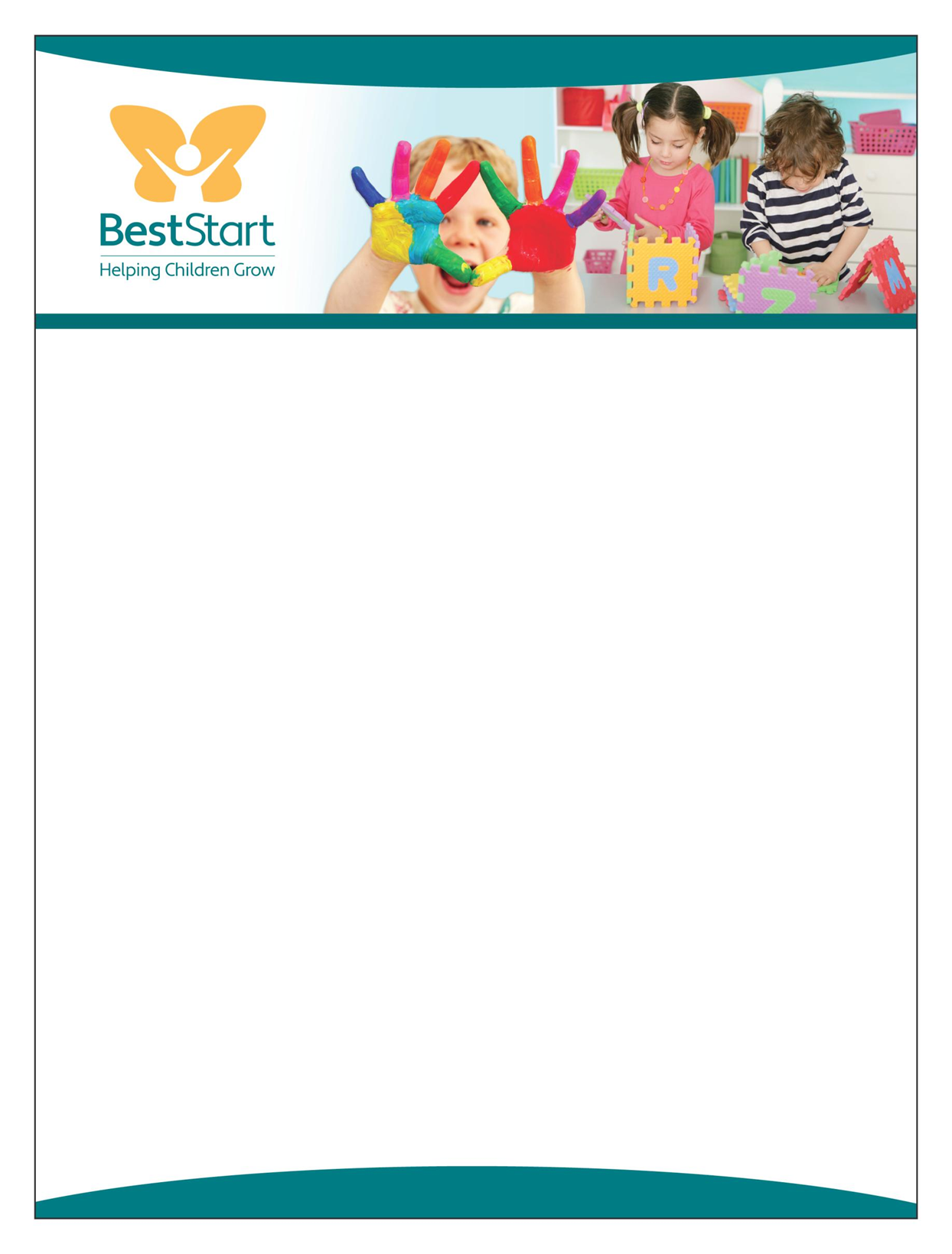 1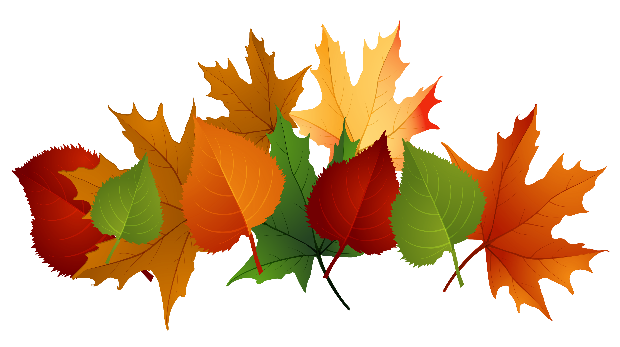 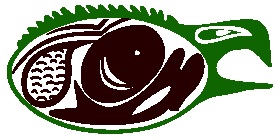 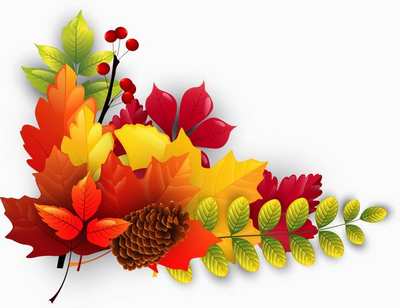 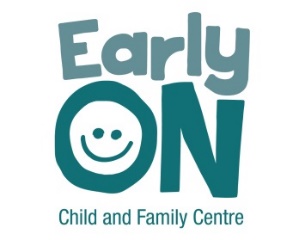 